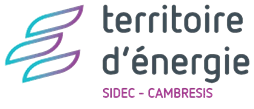 MODELE de délibération du conseil municipalA transmettre à ENEDISMontant de la redevance d’occupation du domaine public par les ouvrages des réseaux publics de transport et de distribution d’électricitéM. le Maire expose que le montant de la redevance pour occupation du domaine public de la commune par les ouvrages des réseaux publics de transport et de distribution d’électricité n’avait pas été actualisé depuis un décret du 27 janvier 1956. L’action collective des autorités organisatrices de la distribution publique d’électricité, tels que le Syndicat d’énergies auquel la commune adhère, a permis la revalorisation de cette redevance.M. le Maire donne connaissance au Conseil du décret n° 2002-409 du 26 mars 2002 portant modification des redevances pour occupation du domaine public par les ouvrages des réseaux publics de transport et de distribution d’électricité.Il propose au Conseil :- de calculer la redevance en prenant le seuil de la population totale de la commune issu du dernier recensement en vigueur comme le précisent le décret n°2008-1477 du 30 décembre 2008 ainsi que l’article R2151-1 du Code Général des Collectivités Territoriales, une nouvelle délibération fixant le montant de la redevance devra être prise, dès lors qu’il sera constaté une modification liée au nouveau seuil de population.- de fixer le montant de la redevance pour occupation du domaine public au taux  maximum¹ prévu selon la règle de valorisation définie au sein du décret visé ci-dessus et de l’indication du ministère de l’écologie, du développement durable, des transports et du logement ayant décidé de publier les indices et index BTP sous forme d’avis au Journal Officiel de la République Française et non plus sous forme d’avis au bulletin officiel, soit un taux de revalorisation de 53.09%  applicable à la formule de calcul issu du décret précité.- de prévoir la revalorisation automatique chaque année par application de l’index ingénierie mesuré au cours des douze mois précédent la publication de l’index connu au 1er janvier ou tout autre index qui viendrait lui être substitué.  Le Conseil municipal, entendu cet exposé et après avoir délibéré :ADOPTE la proposition qui lui est faite concernant la redevance d’occupation du domaine public par les ouvrages des réseaux publics de transport et de distribution d’électricité.Fait et délibéré à ……, le …… 2023Transmis en Sous-préfecture le ….